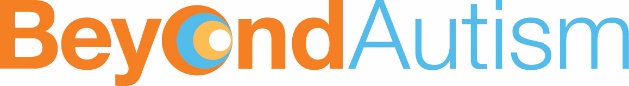 Training Booking Form:Introduction to ABA/VB – supporting children and young people with autism (2-19 years)Please send us your completed form (one per delegate) either by post to: Outreach and Training, BeyondAutism, 48 North Side Wandsworth Common, London, SW18 2SL or by email to: outreach@beyondautism.org.ukYour place will be confirmed in writing on receipt of your booking form and payment.Delegate details:Title:		  	First Name:				Surname:Address: Postcode:Mobile No.: 						 Tel No.:        Email:Dietary or other special requirements: Where did you hear about this course?Booking Details:Course name: 	Introduction to ABA/VB – supporting children and young people with autism (2-19 years) Dates of course:  	Cost of course:  	£250Payment details:	Please invoice my organisation at the address above	I enclose a cheque for the full course fee made payable to ‘BeyondAutism’	I would like to pay by BACs transfer, please email me account details 	I have read and agree to the terms and conditions (see below)	Please keep me updated about future courses and events run by BeyondAutismSignature:								    Date: Terms and conditions Bookings: Please note that places are limited and we will treat all bookings strictly in date received order. Payment: Payment must be received in full prior to the start of the course. Cancellations: All cancellations must be made in writing and will incur a minimum £15 administration charge, to be deducted from any refund. If less than 21 days’ notice is given, the full course fee will be charged. Places can be transferred to an alternative participant or alternative scheduled training date (if available) at no extra cost; please inform BeyondAutism of the new name and contact details. BeyondAutism reserves the right to cancel a course at any time without liability, and a full refund will be given. BeyondAutism is not responsible for reimbursing travel or accommodation. Therefore please ensure your travel and hotel bookings are refundable. Data Protection: BeyondAutism will store your details on a secure database and will not share this data with any third parties.